Colegio Tecnológico Pulmahue Mostazal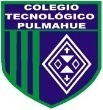 Coordinación Académica8° GUÍA III: MULTIPLICACIÓN Y DIVISIÓN NÚMEROS ENTEROS. Profesor: Yolanda M. García JofréNombre: ___________________________________________Curso: 8°___ Fecha: ___/___/_____ Objetivos: Mostrar que comprenden la multiplicación y la división de números enteros Representándolos de manera concreta, pictórica y simbólica. Aplicando procedimientos usados en la multiplicación y la división de números naturales. Aplicando la regla de los signos de la operación. FECHA DE ENTREGA: Jueves 02 de abril, hasta las 17:00 horas.1.   Calcula las siguientes multiplicaciones: a) (- 4 ) · (- 4) =                                                                        f) (-10) · (- 30) = b) (-14) · (- 4) =                                                                         g) (-5) · 6   = c) (- 1) · (- 12) =                                                                         h) (- 2) · 8   = d) (- 10) · (- 4) =                                                                         i) (-3) · 6 =e)      8 · (- 9)   =                                                                          j) (-7) · 2 =2. Completa con el factor que falta en cada multiplicación a) 4 ·      ____ = 12                                                                   d) ____ · (- 6) = 0                                                      b) (-3) · ____ = -27                                                                   e) ____ · 5 = -125c) 9 ·     ____ = -540                                                                 f) ____ · 200 = -1.0003. Resuelve las siguientes multiplicaciones y, luego, responde: a) Al calcular (-7) · (-2) · 2 · (-3) · (-5) · 2 = ¿Cuál es el signo del producto anterior? b) ¿La cantidad de factores negativos que hay en la multiplicación anterior es par o impar? c) Al calcular (-4) · (-1) · (-2) · (-3) · (-5) · 2 = ¿Cuál es el signo del producto anterior? d) ¿La cantidad de factores negativos que hay en la multiplicación anterior es par o impar?4. Justifica cada situación dando un ejemplo: a) Si multiplicas dos números enteros que no tienen el mismo signo, ¿el resultado será un número entero positivo o uno negativo? b) Si multiplicas dos números enteros negativos, ¿el resultado será un número entero negativo o positivo? c) Si multiplicas dos números enteros, ambos positivos ¿el resultado será un número entero positivo o negativo?5. Reemplaza los valores correspondientes de x, y, z y calcula. (* = por)(Ejemplo:  x + y *z = -1 + -2 * 3 =)x – (y-z) + x = _____________________________________________________ 2  z * x : 2 * x= ____________________________________________________x * (x + y) – y * (y + z) + z *(x + z)=_____________________________________(x * y * z) : 3 = ______________________________________________________6. Resuelve y completa la siguiente tabla.  (* = por)No dudes en consultarme a este correo: profesora.yolanda.garcia@gmail.com, desde las 15:00 hasta las 17: 00 horas.¡Cuídate mucho, cariños!RECUERDA: Antes de resolver esta guía de ejercicios, recuerda que:  Para multiplicar números positivos y negativos se multiplican sus valores absolutos y se determina el signo según la siguiente tabla:                                                          + · + = +                                              - · -  = +                                              - · +  = -                                               + · -  = -En matemáticas, el valor absoluto  es su valor numérico sin tener en cuenta su signo, sea este positivo (+) o negativo (-).​ Así, por ejemplo, 3 es el valor absoluto de +3 y de -3. Es decir, el valor absoluto de un número entero es la distancia (en unidades) que lo separa del cero en la recta numérica. Valor absoluto de −3 se escribe │−3│y es 3. Valor absoluto de +5 se escribe │+5│y es 5. Si dos números enteros tienen el mismo valor absoluto pero distinto signo, se llaman opuestos. ¿Recuerdan cuando ejercitamos en clases?Producto es el resultado de una multiplicación.Cociente el resultado de una división.X = -1Y= -2Z= 3abca * b * cb * (a + c)a * c * ( -1)-3-2-123-421-5-42-6-17-2